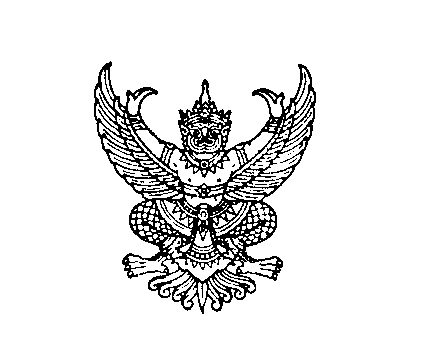 คำสั่ง...(กระทรวง....)......ที่ .......เรื่อง แต่งตั้งคณะกรรมการกำกับการประเมินผลการปฏิบัติราชการของส่วนราชการในกระทรวง...ตามที่คณะรัฐมนตรีได้มีมติเมื่อวันที่ ๒๐ กรกฎาคม ๒๕๖๔ เห็นชอบกับกรอบและแนวทางการประเมินส่วนราชการตามมาตรการปรับปรุงประสิทธิภาพในการปฏิบัติราชการ ประจำปีงบประมาณ พ.ศ. ๒๕๖๕ โดยมุ่งเน้นให้กระทรวง มีบทบาทหลักในการพิจารณากำหนดตัวชี้วัดและกำกับ ติดตามประเมินผลการปฏิบัติราชการของกระทรวง และส่วนราชการในสังกัดกระทรวง           ซึ่งพิจารณาจากประเด็นสำคัญในการบูรณาการและขับเคลื่อนยุทธศาสตร์ชาติ แผนแม่บทภายใต้ยุทธศาสตร์ชาติ แผนการปฏิรูปประเทศ และแผนระดับชาติอื่น ๆ มากำหนดเป็นตัวชี้วัดระดับกระทรวง และถ่ายทอดลงสู่ส่วนราชการระดับกรมภายในกระทรวง เพื่อขับเคลื่อนภารกิจและเป้าหมายสำคัญของส่วนราชการที่สอดคล้องกับยุทธศาสตร์ชาติ และแผนระดับชาติให้เกิดผลอย่างเป็นรูปธรรม นั้นเพื่อให้การพิจารณากำหนดตัวชี้วัดและติดตามประเมินผลการปฏิบัติงานของกระทรวง และส่วนราชการในสังกัดกระทรวงเป็นไปอย่างมีประสิทธิภาพ  อาศัยอำนาจตามความในมาตรา ๒๐  แห่งพระราชบัญญัติระเบียบบริหารราชการแผ่นดิน พ.ศ. ๒๕๓๔ ซึ่งแก้ไขเพิ่มเติม จึงมีคำสั่งแต่งตั้งคณะกรรมการกำกับการประเมินผลการปฏิบัติราชการของส่วนราชการในกระทรวง....................................... โดยมีองค์ประกอบและหน้าที่และอำนาจดังนี้๑. องค์ประกอบ ๒. หน้าที่และอำนาจ	๒.๑ กำหนดตัวชี้วัด น้ำหนัก ค่าเป้าหมาย ในการประเมินผลการปฏิบัติราชการ
ของกระทรวงและส่วนราชการในสังกัดกระทรวง	๒.๒ ติดตาม กำกับ และให้การสนับสนุนเพื่อให้การดำเนินการประเมินผล        การปฏิบัติราชการของกระทรวงและส่วนราชการในสังกัดเป็นไปตามหลักเกณฑ์และแนวทาง
ที่สำนักงาน ก.พ.ร. กำหนด	๒.๓ บูรณาการตัวชี้วัดขององค์การมหาชนที่อยู่ภายใต้การกำกับดูแลของรัฐมนตรีว่าการกระทรวง ยกเว้นองค์การมหาชนที่อยู่ภายใต้ระบบการประเมินผลตามพระราชบัญญัติ
การบริหารทุนหมุนเวียน พ.ศ. ๒๕๕๘๒.๔ แต่งตั้งคณะทำงาน หรือมอบหมายบุคคลอื่นใด ดำเนินการตามหน้าที่และอำนาจที่ได้รับมอบหมายตามความจำเป็นและเหมาะสม ๒.๕ ปฏิบัติงานอื่น ๆ ตามที่รัฐมนตรีว่าการกระทรวงมอบหมาย		ทั้งนี้ ตั้งแต่บัดนี้เป็นต้นไป  				         สั่ง ณ วันที่                พ.ศ. ๒๕๖๔(............................................)รัฐมนตรีว่าการกระทรวง....๑.๑ปลัดกระทรวงประธานกรรมการ๑.๒รองปลัดกระทรวงที่ได้รับมอบหมายเป็นผู้นำการบริหารการเปลี่ยนแปลง 
(Chief Change Officer: CCO)รองประธาน๑.๓ประธาน ค.ต.ป. ประจำกระทรวงกรรมการ๑.๔หัวหน้าส่วนราชการระดับกรมในกระทรวง หรือรองหัวหน้าส่วนราชการฯ ที่ได้รับมอบหมาย (ทุกกรม)กรรมการ๑.๕ผู้อำนวยการองค์การมหาชนภายใต้
การกำกับของรัฐมนตรีว่าการกระทรวงกรรมการ๑.๖ผู้นำกลุ่ม ป.ย.ป. กระทรวง หรือผู้แทนกลุ่ม ป.ย.ป.กรรมการ๑.๗ผู้แทนสำนักงบประมาณ 	กรรมการ๑.๘ผู้แทนสำนักงาน ก.พ.ร. 	กรรมการ๑.๙ผู้แทนสำนักงานสภาพัฒนาการเศรษฐกิจและสังคมแห่งชาติกรรมการ๑.๑๐ เจ้าหน้าที่ผู้รับผิดชอบงานพัฒนาระบบบริหารของกระทรวงกรรมการและเลขานุการ